О выявлении правообладателяранее учтенного объекта недвижимостиВ соответствии со статьей 69.1 Федерального закона от 13 июля 2015 г. № 218-ФЗ «О государственной регистрации недвижимости», статьей 16 Федерального закона от 06.10.2003 №131-ФЗ «Об общих принципах организации местного самоуправления в Российской Федерации» администрация Порецкого муниципального округа Чувашской Республики п о с т а н о в л я е т:1. В отношении объекта недвижимости - жилой квартиры с кадастровым номером 21:18:161201:99, площадь 54,0 кв. м., расположенной по адресу: Чувашская Республика, р-н. Порецкий, пос. Заречный, ул. Садовая, д. 21 кв.1 в качестве его правообладателя, владеющего данным объектом недвижимости, выявлен Сельскохозяйственный производственный кооператив «Никулинский», ИНН ____, ОГРН _____, адрес (местонахождение): Чувашская Республика-Чувашия, Порецкий район, с. Никулино, ул. Никулино, д.37.2. Право собственности Сельскохозяйственного производственного кооператива «Никулинский» на указанный в пункте 1 настоящего постановления объект недвижимости подтверждается следующими документами:- акт, утвержденный на общем собрании членов СХПК «Никулинский» от 15.04.1998 с приложением № 1;- справка от _____ правления СХПК «Никулинский» Порецкого района  Чувашской Республики.3. Объект недвижимости - жилая квартира не прекратил существование, что подтверждается прилагаемым к настоящему постановлению Актом осмотра от ______.4. Отделу сельского хозяйства, земельных и имущественных отношений  направить в орган регистрации прав заявление, о внесении в Единый государственный реестр недвижимости сведений о правообладателе ранее учтенного объекта, указанного в пункте 1 настоящего постановления, в течение 5 рабочих дней со дня принятия настоящего постановления. 5. Настоящее постановление вступает в силу со дня подписания.  Глава Порецкого   муниципального округа                                                                                              Е.В.Лебедев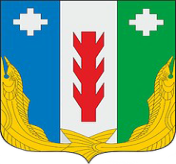 Проект Администрация Порецкого муниципального округа Чувашской РеспубликиПОСТАНОВЛЕНИЕ   №  с. ПорецкоеЧăваш РеспубликинПăрачкав муниципалитет округӗн администрацийĕЙЫШĂНУ   №  Пăрачкав сали